(Insérer logo CISSS/CIUSSS ici)				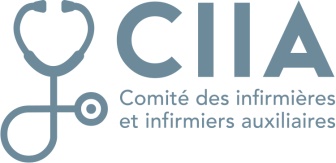 rencontre Comité des Infirmières et Infirmiers auxiliaires (CIIA)CIUSSS :Date :Heure :Lieu :ORDRE DU JOUROuverture de la réunion et quorumLecture et adoption de l’ordre du jourAdoption du procès-verbal de l’assemblée générale du (date)État de situationVariaClôture de la réunion